	Référence 7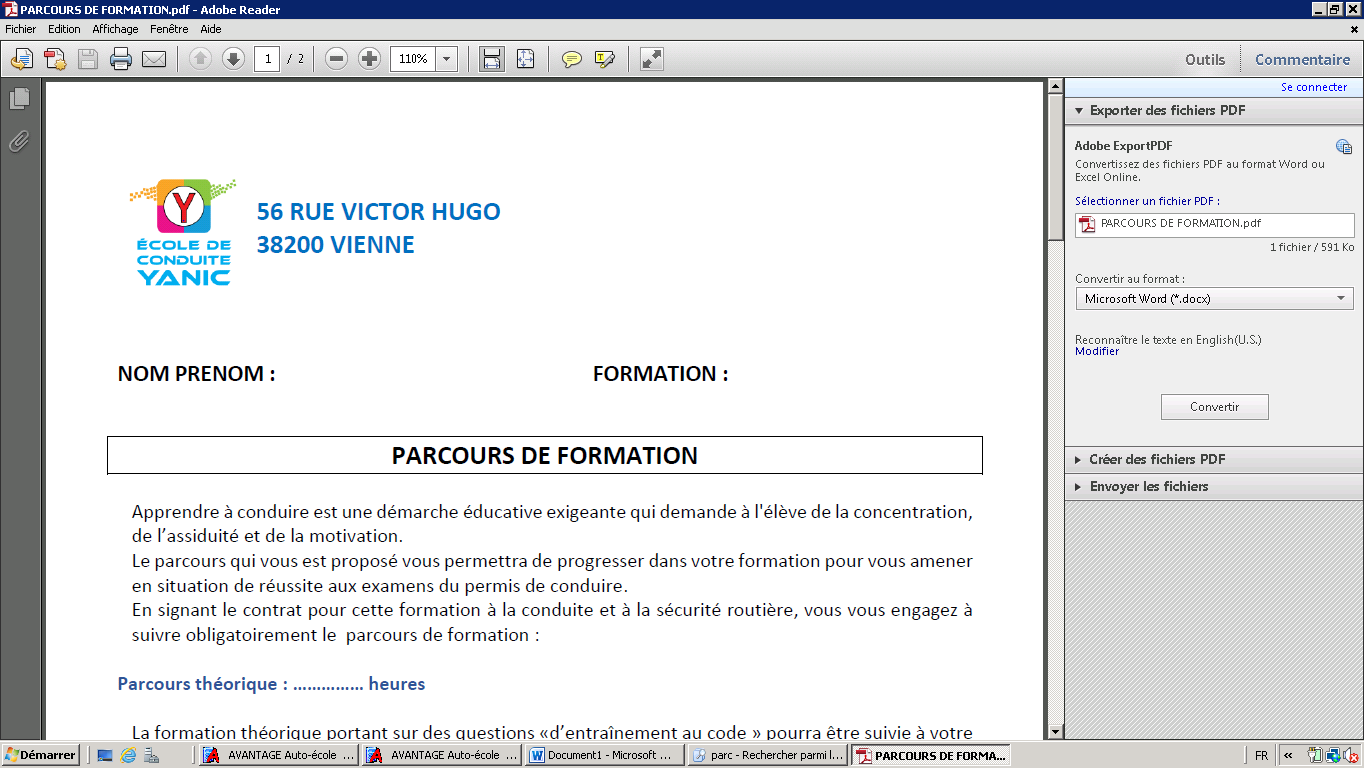 NOM PRENOM :							FORMATION :Apprendre à conduire est une démarche éducative exigeante qui demande à l'élève de la concentration, de l’assiduité et de la motivation. Le parcours qui vous est proposé vous permettra de progresser dans votre formation pour vous amener en situation de réussite aux examens du permis de conduire. En signant le contrat pour cette formation à la conduite et à la sécurité routière, vous vous engagez à suivre obligatoirement le parcours de formation : Parcours théorique : …………… heures La formation théorique portant sur des questions «d’entraînement au code » pourra être suivie à votre rythme, soit dans les locaux de l’école de conduite avec un support média (tests collectifs ou sur la borne à votre disposition) ou via Internet. La formation portant sur des thématiques spécifiques se déroule collectivement, dans les locaux de l’école de conduite, et est dispensée en présence d’un enseignant de la conduite et de la sécurité routière titulaire d’une autorisation d’enseigner en cours de validité. Quatre thématiques sont proposées, vous devez obligatoirement assister à ces quatre cours. En fonction de votre emploi du temps, vous venez au cours à votre rythme. Pensez à vérifier les jours, les horaires et les thématiques sur le tableau d’affichage. code « accéléré » cours théoriques et tests (3 jours de formation) Parcours pratique : Nous vous proposons : Pour que l'apprentissage de la conduite et de la sécurité routière prenne tout son sens, la formation se déroule sous le format de l'alternance. Pendant la phase pratique, vous serez amené à circuler : - en ville ; - en rase campagne ; - sur autoroute ; - de nuit (leçons prises en hiver). Voyage école En quoi consiste un voyage école ? Il permet de partir en groupe de trois élèves qui conduisent à tour de rôle sur une journée avec en début d’après-midi un stage au centre MINOTAURE à Voreppe : mise en pratique sur piste de l’adaptation de l’allure en fonction du risque, maintien des distances de sécurité, distracteurs (téléphone).. Avant de partir, les élèves préparent au préalable l'itinéraire. Ces voyages permettent d'apprendre à lire une carte, à utiliser un GPS. Ils favorisent l'autonomie et vous permettent également d'apprendre en observant les autres élèves. 1 heure de préparation aux questions de vérifications intérieures/ extérieuresPour les conduites accompagnées et conduites supervisées : Un rendez-vous préalable Ce rendez- vous (durée de 2h au minimum) se déroule en présence de votre enseignant et avec au moins un de vos accompagnateurs. Il s'agit d'une séance de conduite en circulation qui va permettre: 1. A votre ou vos accompagnateur(s) de se rendre compte de votre niveau de conduite, 2. A votre ou vos accompagnateur(s) de bénéficier des conseils de votre enseignant (répondre aux difficultés rencontrées, orienter positivement l’élève, favoriser la progression…) Deux rendez-vous pédagogiques pour les conduites accompagnéesCes rendez-vous se dérouleront en présence de votre enseignant à l'auto-école. Le premier aura lieu après quelques mois de conduite accompagnée (entre 4 et 6 mois). Le second a lieu à l'issue des 3000 km que vous aurez réalisés. Chaque rendez-vous se déroule de la manière suivante: 1h pratique = conduite en circulation 2h théorique = séance en salle, organisée par un enseignant de l'auto-école - L'heure de conduite en circulation permet à votre enseignant constater vos progrès et relever le ou les point(s) qu'il vous reste à améliorer. L'enseignant vous apportera ses conseils pour poursuivre votre apprentissage dans les meilleures conditions. - La partie théorique est organisée avec plusieurs autres accompagnateurs et apprentis conducteurs. Elle va vous permettre d'échanger sur votre ressenti avec l'ensemble des participants et votre enseignant. L'enseignant échangera aussi avec vous sur différents thèmes de la sécurité routière.PARCOURS DE FORMATIONThéorie de la pratiqueSimulateurLeçons de conduite individuellesCompétence 1Maitriser le maniement du véhicule  dans un trafic faible ou nul.Compétence 2Appréhender la route et circuler dans des conditions normales.Compétence 3Circuler dans des conditions difficiles et partager la route avec les autres usagers.Compétence 4Pratiquer une conduite autonome, sûre et économique.Total 